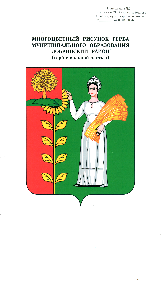 КОНТРОЛЬНО-СЧЁТНАЯ КОМИССИЯДОБРИНСКОГО МУНИЦИПАЛЬНОГО РАЙОНАЛИПЕЦКОЙ ОБЛАСТИ РОССИЙСКОЙ ФЕДЕРАЦИИОТЧЕТ о деятельности Контрольно-счетной комиссии Добринского муниципального района Липецкой области за 2021 год.п.ДобринкаОтчет о деятельности Контрольно-счетной комиссии Добринского муниципального района (далее – КСК) за 2021 год подготовлен в соответствии с требованиями статьи 19 Федерального закона от 07 февраля 2011 года №6-ФЗ «Об общих принципах организации и деятельности контрольно-счетных органов субъектов Российской Федерации и муниципальных образований», статьи 14 Положения «О Контрольно-счетной комиссии Добринского муниципального района Липецкой области», утвержденного решением Совета депутатов от 10.02.2017г. №132-рс.В Отчете отражены результаты деятельности КСК по выполнению возложенных задач и реализации полномочий, определенных Бюджетных кодексом РФ, Федеральным законом «Об общих принципах организации и деятельности контрольно-счетных органов субъектов РФ и муниципальных образований», решениями Совета депутатов Добринского муниципального района «О Положении «О Контрольно-счетной комиссии Добринского муниципального района Липецкой области» и «О бюджетном процессе Добринского муниципального района» и иными нормативными правовыми актами.Проведение контрольных и экспертно-аналитических мероприятий, подготовка на их основе результатов, предложений по устранению выявленных нарушений и недостатков, совершенствованию бюджетного процесса остаются основными направлениями деятельности КСК.Общая характеристика деятельности Контрольно-счетной комиссии Добринского муниципального района.КСК, как действующий орган внешнего муниципального финансового контроля Добринского муниципального района, в отчетном периоде осуществляла свою деятельность в соответствии с Планом работы на 2021 год, утвержденным распоряжением от 29.12.2020 года №31-р.Планом на 2021 год было предусмотрено выполнение 64 мероприятий по направлениям деятельности КСК в том числе: контрольная – 25 и экспертно-аналитическая 39.По поручению Совета депутатов Добринского муниципального района план работы КСК был дополнен контрольным мероприятием в отношении муниципального бюджетного учреждения культуры «Добринская централизованная библиотечная система», которое было окончено в текущем году.План работы отчетного года выполнен в полном объеме и в установленные сроки.Учитывая современные требования, предъявляемые к внешнему финансовому контролю, КСК ориентируется не только на оценку законности расходования бюджетных средств, но и на анализ эффективности использования муниципального имущества и финансовых ресурсов. Вопросы эффективности использования бюджетных средств и муниципального имущества исследуются в ходе каждой проверки.В отчетном периоде проверкой охвачены 25 объектов, составлены и подписаны 25 актов проверки. Основная доля контрольных и аналитических мероприятий проводилась в органах местного самоуправления сельских поселений.Структура объектов контроля представлена следующим образом:Всего в 2021 году в ходе осуществления внешнего муниципального финансового контроля проведено 46 контрольных и экспертно-аналитических мероприятий, и 104 экспертизы проектов нормативных правовых актов.Основные результаты деятельности КСК отражены в таблице:Всего в 2021 году в ходе осуществления внешнего муниципального финансового контроля выявлено 111 нарушений и недостатков на общую сумму 1101,2 тыс. рублей. Основную долю нарушений составляют:нарушения ведения бухгалтерского учета и составления отчетности – 52 нарушения,нарушения при формировании и исполнении бюджета – 25 нарушений на сумму 849,9 тыс. рублей.Установлены 6 случаев неэффективного использования бюджетных средств на сумму 10,9 тыс. рублей и 5 случаев неэффективного использования имущества на сумму 47,8 тыс.  рублей.По результатам проведенных контрольных мероприятий главным распорядителям средств бюджета и другим участникам бюджетного процесса в отчетном году направлено 2 представления, содержащих информацию о выявленных нарушениях и недостатках, и соответствующие предложения по их устранению.За ненадлежащее исполнение должностных обязанностей, в том числе повлекших нарушение действующего законодательства и неэффективное использование бюджетных средств, привлечены к дисциплинарной ответственности 5 должностных лица проверяемых органов.В соответствии с Регламентом Контрольно-счетной комиссии в Совет депутатов и главе муниципального района направлено 8 информационных писем о результатах проведенных контрольных мероприятий.Продолжена работа, направленная на повышение эффективности муниципального финансового контроля, путем активного взаимодействия с органами внутреннего муниципального финансового контроля (Управлением финансов администрации муниципального района), а именно, проведено 2 совместных контрольных мероприятия и оказана необходимая консультативная и методическая помощь.Кроме того, в течении 2021 года в Контрольно-счетную палату Липецкой области направлялись аналитические материалы, подготовленные по запросам.В формате экспертно-аналитических мероприятий КСК продолжалось осуществление ежеквартальных мониторингов хода исполнения районного и консолидированного бюджетов Добринского района.Для совершенствования контрольной и экспертно-аналитической работы КСК разработан и утвержден дополнительно один стандарт внешнего муниципального финансового контроля:«Порядок организации и проведения совместных и параллельных контрольных и экспертно-аналитических мероприятий».Подробная информация о деятельности КСК представлена в соответствующих разделах настоящего отчета.Результаты контрольных мероприятий.В рамках контрольной деятельности объем проверенных средств (без учета внешней проверки годовой отчетности) составил 28414,3 тыс. рублей.По результатам контрольных мероприятий установлено нарушений и недостатков на сумму 1101,2 тыс. рублей. В июне 2021 года проведена проверка в администрации сельского поселения Нижнематренский сельсовет по вопросу обоснованности, эффективности и целевого использования бюджетных средств. Объем проверенных средств составил 11859,4 тыс. рублей. В ходе контрольного мероприятия были установлены следующие нарушения и недостатки:при формировании бюджета сельского поселения допущено был нарушен порядок планирования бюджетных ассигнований на сумму 169,4 тыс. рублей,неэффективное использование бюджетных средств, в виде оплаты штрафных санкций – 10,9 тыс. рублей,  не приняты меры по удержанию неустойки и ее своевременному перечислению в доход бюджета в сумме 54,9 тыс. рублей,нарушение положений НПА местной администрации о мерах по реализации решения о бюджете (по установленной ставке аренды помещений) на сумму 8,4 тыс. рублей,нарушение правил ведения бюджетного учета (несвоевременное отражение фактов хозяйственной жизни) на сумму 118,1 тыс. рублей,переплата отпускных выплат на сумму 2,5 тыс. рублей, допущено принятие бюджетных обязательств при отсутствии доведенных лимитов бюджетных обязательств (нарушены статьи 162 и 219 БК РФ) в сумме 59,7 тыс. рублей.   По результатам контрольного мероприятия было составлено представление и рекомендовано ко взысканию и возмещению в местный бюджет 57,4 тыс. рублей.В августе 2021 года проведена проверка финансово-хозяйственной деятельности в муниципальном казенном учреждении «Единая дежурно-диспетчерская служба Добринского муниципального района». Объем проверенных средств составил 16554,9 тыс. рублей. Основными нарушениями в ходе проверки явились:нарушения ведения бюджетного учета, нарушение порядка планирования бюджетных ассигнований на сумму 20,1 тыс. рублей, нарушение порядка и условий оплаты труда сотрудников на сумму 537,4 тыс. рублей,неэффективное использование муниципального имущества (не используется в деятельности учреждений и не подлежит дальнейшей эксплуатации) в сумме 47,8 тыс. рублей,завышение потребности бюджетных ассигнований при планировании расходов – 72,0 тыс. рублей. По итогу проведенной проверки было направлено представление и даны рекомендации по устранению выявленных нарушений и недостатков.В декабре 2021 года начато контрольное мероприятие по поручению Совета депутатов Добринского муниципального района в МБУК «Добринская ЦБС» по вопросу проверки финансово-хозяйственной деятельности в 2020-2021 годах. О результатах каждой проведенной проверки информировались Глава муниципального района, Председатель Совета депутатов, руководители учреждений.Ежегодно, до утверждения отчетов об исполнении бюджетов за истекший календарный год, в соответствии с Бюджетным кодексом РФ, проводится внешняя проверка годовой бюджетной отчетности главных распорядителей бюджетных средств, а также сводного годового отчета об исполнении бюджета муниципального района.В 2021 году проверена годовая бюджетная отчетность за 2020 год у 17-ти главных распорядителей бюджетных средств сельских поселений, 6-ти главных распорядителей средств районного бюджета и 1 сводный годовой отчет об исполнении районного бюджета муниципального района, в ходе которой:проверено соответствие бюджетной отчетности требований нормативно-правовых актов по составу, содержанию и представлению;проведена проверка взаимосвязанных между собой показателей отдельных форм годовой бюджетной отчетности;проведена проверка соответствия показателей бюджетной отчетности и регистров бухгалтерского учета;проверено соответствие плановых показателей, указанных в отчетности, показателям, утвержденным Решениями о Бюджетах сельских поселений с учетом изменений, внесенных в ходе исполнения бюджета;проанализировано использование средств бюджета сельского поселения и соблюдение принципов и правил бухгалтерского учета, применяемых при подготовке бюджетной отчетности.По результатам проверок сделан вывод о достоверности бюджетной отчетности как носителя информации о финансовой деятельности. При проверке контрольных соотношений между взаимосвязанными показателями форм годовой бюджетной отчетности расхождений не установлено. Фактов недостоверности показателей бюджетной отчетности либо фактов, способных негативно повлиять на достоверность отчетности, не выявлено.Однако, по результатам контрольного мероприятия установлены недостатки и нарушения общих требований к бухгалтерской (финансовой) отчетности экономического субъекта, в том числе к ее составу, а именно:в нарушении требований пункта 152 Инструкции №191н текстовая часть пояснительной записки (ф.0503160) содержит не полную информацию (Совет депутатов Добринского муниципального района),форма 0503175 «Сведения о принятых и неисполненных обязательствах получателя бюджетных средств» заполняется с нарушением пункта 170.2 Инструкции 191н (Совет депутатов Добринского муниципального района, Отдел образования администрации Добринского муниципального района),при проверке соответствия показателей бюджетной отчетности данным бюджетного учета путем сопоставления показателей, содержащихся в соответствующей форме бюджетной отчетности, с остатками по счетам главной книги установлены расхождения, что является нарушением пункта 7 Инструкции №191н (Отдел образования администрации Добринского муниципального района, Отдел культуры администрации Добринского муниципального район),форма 0503128 «Отчет о бюджетных обязательствах» заполнена с нарушением пункта 70 Инструкции 191н (Отдел образования администрации Добринского муниципального района),при выборочной проверке междокументных контрольных соотношений выявлено несоответствие показателей графы 2 раздела 1 формы 0503175 «Сведения о принятых и неисполненных обязательствах получателя бюджетных средств» с показателями графы 11 формы 0503128 «Отчет о бюджетных обязательствах», что нарушает пункт 170.2 Инструкции 191н (Отдел культуры администрации Добринского муниципального района).Администрацией сельского поселения Березнеговатский сельсовет:В ходе проведения проверки были установлены недостатки при составлении форм отчетности, а именно, формы 0503169 «Сведения по дебиторской и кредиторской задолженности» (не заполнена графа 11) и формы 0503160 «Пояснительная записка».В нарушении пункта 163 Инструкции N 191н и пункта 69.2 Федерального стандарта №37н в составе годовой отчетности не представлена форма 0503164 «Сведения об исполнении бюджета».В течение 2020 года не были приняты меры к погашению просроченной задолженности, которая образовалась в 2019 году.Администрацией сельского поселения Богородицкий сельсовет:При проверке соответствия показателей бюджетной отчетности данным бюджетного учета путем сопоставления показателей, содержащихся в соответствующей форме бюджетной отчетности, с остатками по счетам главной книги установлены расхождения, что является нарушением пункта 7 Инструкции №191н. В пояснительной записке ф.0503160 не в полном объеме раскрыта информация в разделе 4 «Анализ показателей финансовой отчетности субъекта бюджетной отчетности».В нарушение пункта 70 Инструкции 191н в форме 0503128 «Отчет о бюджетных обязательствах» не заполнена графа 8 – принятые БО с применением конкурентных способов. В нарушение пункта 170.2 Инструкции 191н в форме 0503175 «Сведения о принятых и неисполненных обязательствах получателя бюджетных средств» не заполнен раздел 4.Администрацией сельского поселения Демшинский сельсовет:В нарушении пункта 163 Инструкции N 191н и пункта 69.2 Федерального стандарта №37н в составе годовой отчетности не представлена форма 0503164 «Сведения об исполнении бюджета».В нарушение пункта 70 Инструкции 191н в форме 0503128 «Отчет о бюджетных обязательствах» не заполнена графа 8 – принятые БО с применением конкурентных способов.Администрацией сельского поселения Добринский сельсовет:При проверке соответствия показателей бюджетной отчетности данным бюджетного учета путем сопоставления показателей, содержащихся в соответствующей форме бюджетной отчетности, с остатками по счетам главной книги установлены расхождения, что является нарушением пункта 7 Инструкции №191н. Администрацией сельского поселения Дуровский сельсовет:В нарушении пункта 163 Инструкции №191н и пункта 69.2 Федерального стандарта №37н в составе годовой отчетности не представлена форма 0503164 «Сведения об исполнении бюджета».Администрацией сельского поселения Каверинский сельсовет:При проверке тождественности показателей бюджетной отчетности данным Главных книг (с учетом сверки входящего и исходящих остатков) выявлено несоответствие, что является нарушением пункта 7 Инструкции №191н, что каждый раз отражается в актах КСК.Администрацией сельского поселения Мазейский сельсовет:При проверке тождественности показателей бюджетной отчетности данным Главных книг (с учетом сверки входящего и исходящих остатков) выявлено несоответствие, что является нарушением пункта 7 Инструкции №191н.При выборочной проверке междокументных контрольных соотношений выявлено, что в нарушение пункта 170.2 Инструкции 191н раздел 2 формы 0503175 «Сведения о принятых и неисполненных обязательствах получателя бюджетных средств» не заполнен. В нарушение пункта 70 Инструкции 191н в форме 0503128 «Отчет о бюджетных обязательствах» не заполнена графа 8 – принятые БО с применением конкурентных способов.Администрацией сельского поселения Нижнематренский сельсовет:При проверке тождественности показателей бюджетной отчетности данным Главных книг (с учетом сверки входящего и исходящих остатков) выявлено несоответствие, что является нарушением пункта 7 Инструкции №191н.Администрацией сельского поселения Петровский сельсовет:В нарушении пункта 163 Инструкции №191н и пункта 69.2 Федерального стандарта №37н в составе годовой отчетности не представлена форма 0503164 «Сведения об исполнении бюджета».При проверке тождественности показателей бюджетной отчетности данным Главных книг (с учетом сверки входящего и исходящих остатков) выявлено несоответствие, что является нарушением пункта 7 Инструкции №191н.  В пояснительной записке ф.0503160 не в полном объеме раскрыта информация.При выборочной проверке междокументных контрольных соотношений выявлено, что в нарушение пункта 170.2 Инструкции 191н раздел 2 формы 0503175 «Сведения о принятых и неисполненных обязательствах получателя бюджетных средств» не заполнен.В течение 2020 года не были приняты меры к погашению дебиторской задолженности и кредиторской задолженности, которая была образована в 2019 году. Администрацией сельского поселения Пушкинский сельсовет:В нарушении пункта 163 Инструкции №191н и пункта 69.2 Федерального стандарта №37н в составе годовой отчетности не представлена форма 0503164 «Сведения об исполнении бюджета».В нарушении пункта 66 Инструкции №33н и подпункта "а" пункта 73 Федерального стандарта №37н в составе годовой отчетности не представлена форма 0503766 «Сведения об исполнении плана финансово-хозяйственной деятельности».Администрацией сельского поселения Талицкий сельсовет:В нарушении пункта 163, пункта 169 Инструкции №191н и пункта 69.2 Федерального стандарта №37н в составе годовой отчетности не представлены формы 0503164 «Сведения об исполнении бюджета» и 0503172 «Сведения о государственном (муниципальном) долге, предоставленных бюджетных кредитах».В нарушении пункта 66 Инструкции №33н и подпункта "а" пункта 73 Федерального стандарта №37н в составе годовой отчетности не представлена форма 0503766 «Сведения об исполнении плана финансово-хозяйственной деятельности».При проверке тождественности показателей бюджетной отчетности данным Главных книг (с учетом сверки входящего и исходящих остатков) выявлено несоответствие, что является нарушением пункта 7 Инструкции №191н. Акты по результатам внешней проверки годовой бюджетной отчетности за 2020 год направлены главным администраторам бюджетных средств районного бюджета и бюджетов сельских поселений с предложением рассмотреть результаты настоящей проверки и принять меры по устранению выявленных нарушений и недостатков, а также учесть в дальнейшем при формировании бюджетной отчетности.Экспертно-аналитическая деятельность.В 2021 году в рамках установленных полномочий Контрольно-счетной комиссией проведен комплекс экспертно-аналитических мероприятий по контролю формирования и исполнения районного бюджета и бюджетов сельских поселений.Данный контроль проводился на трех последовательных стадиях:стадии предварительного контроля – экспертиза проектов бюджетов на очередной финансовый год и на плановый период,стадии оперативного контроля – анализ исполнения бюджетов текущего финансового года,стадии последующего контроля – анализ годовых отчетов об исполнении бюджетов за отчетный финансовый год.Контрольно-счетной комиссией проведено 125 экспертно-аналитических мероприятий, из них:подготовлено 18 заключений по внешней проверке годовых отчетов,подготовлено 20 заключений на проекты решений, связанные с формированием районного бюджета и бюджетов сельских поселений,подготовлено 84 заключение на проекты решений, связанные с исполнением районного бюджета и бюджетов сельских поселений, вносимых в них изменений,мониторинг исполнения районного и консолидированного бюджетов за 3, 6 и 9 месяцев 2021 года.В заключениях на проекты бюджетов на 2022 год и на плановый период 2023 и 2024 годов сделаны выводы о том, что проекты бюджетов внесены на рассмотрение в установленные сроки, в полном объеме и содержат все основные параметры, необходимые для принятия Решения о бюджете, установленные статьей 184.1 Бюджетного кодекса РФ.Размеры дефицита бюджетов, муниципального долга, резервного фонда не превышают предельных соотношений, определенных Бюджетным кодексом. Объем предусмотренных расходов соответствует суммарному объему доходов и источников финансирования бюджета, т.е. соблюдается принцип сбалансированности бюджетов.По результатам проведенных экспертиз проекты бюджетов были рекомендованы Советам депутатов к принятию.В рамках осуществления контроля в целях установления законности исполнения бюджетов, достоверности учета и отчетности КСК в 2021 году подготовлены заключения на годовой отчет об исполнении районного бюджета и бюджетов сельских поселений за 2020 год. При подготовке заключений использовались материалы проведенных контрольных мероприятий и результаты внешних проверок годовой бюджетной отчетности.В заключении на годовой отчет об исполнении районного бюджета за 2020 год отражены итоги исполнения районного бюджета с учетом результатов проверок бюджетной отчетности 6 главных администраторов бюджетных средств.В течение года КСК осуществляла оперативный контроль за исполнением районного и консолидированного бюджетов, полнотой поступлений доходов, расходованием бюджетных ассигнований в сравнении с утвержденными назначениями, проводила их анализ. Контроль осуществлялся на основании отчетов об исполнении районного и консолидированного бюджетов за первый квартал, первое полугодие и 9 месяцев 2021 года.Информация о ходе исполнения бюджетов направлялись в Совет депутатов муниципального района и администрацию муниципального района.Задачи на перспективу.Деятельность Контрольно-счетной комиссии в 2022 году будет осуществляться в соответствии с утвержденным планом работы. План работы КСК на 2022 год утвержден распоряжением от 29.12.2021г. №26-р и размещен в сети интернет на странице официального сайта администрации Добринского муниципального района. Следует отметить, что планом предусмотрено исключение дублирования проверок с другими контрольными органами при проведении контрольных мероприятий у главных распорядителей и получателей бюджетных средств. Согласно плану работы КСК будет проведено 28 контрольных и не менее 40 экспертно-аналитических мероприятий.В 2022 году КСК проведет работу по обновлению и актуализации необходимых для контрольной и экспертно-аналитической деятельности стандартов внешнего муниципального финансового контроля в соответствие с общими требованиями Счетной палаты РФ.Одной из основных задач Контрольно-счетной комиссии в 2022 году будет оставаться предоставление объективной и независимой информации о формировании и исполнении районного бюджета и бюджетов сельских поселений, эффективности и результативности по управлению и распоряжению муниципальными финансами и имуществом.Контрольно-счетная комиссия стремится к тому, чтобы материалы контрольных и экспертно-аналитических мероприятий являлись для должностных лиц органов местного самоуправления источником объективной информации о состоянии бюджета района, уровне бюджетной дисциплины, качестве бюджетного планирования и других аспектах, связанных с бюджетным процессом.Председатель Контрольно-счётной комиссииДобринского муниципальногорайона                                                                                          Н.В.Гаршина№ п/пНаименование показателяЗначение показателяЗначение показателя1.Проведено контрольных и экспертно-аналитических мероприятий всего,из них:46461.1.контрольных мероприятий25251.2.экспертно-аналитических мероприятий (за исключением экспертиз проектов нормативных правовых актов)21212.Количество проведенных экспертиз проектов нормативных правовых актов1041043.Количество объектов проведенных контрольных и экспертно-аналитических мероприятий, всего, из них:46463.1.объектов контрольных мероприятий25253.2.объектов экспертно-аналитических мероприятий21214.Проведено контрольных мероприятий по поручениям, предложениям, запросам и обращениям всего,из них:114.1.поручений Совета депутатов Добринского муниципального района114.2.предложений главы Добринского муниципального района--4.3.обращений граждан--5.Проведено совместных и параллельных контрольных и экспертно-аналитических мероприятий, всего,из них:225.1.с Контрольно-счетной палатой Липецкой области--5.2.с органами внутреннего муниципального контроля (Управление финансов администрации муниципального района)226.Всего выявлено нарушений и недостатков в ходе осуществления внешнего муниципального финансового контроля,из них:тыс. руб.количество6.Всего выявлено нарушений и недостатков в ходе осуществления внешнего муниципального финансового контроля,из них:1101,21116.1.нарушения при формировании и исполнении бюджетов849,9256.2.нарушения ведения бухгалтерского учета, составления и представления бухгалтерской (финансовой) отчетности-526.3.нарушения в сфере управления и распоряжения муниципальной собственностью--6.4.иные нарушения192,6236.5.нецелевое использование бюджетных средств--7.Выявлено неэффективное использование муниципальных средств и имущества58,7118.Устранено выявленных нарушений 197,8197,88.1.обеспечен возврат средств в бюджет 57,457,49.Внесено представлений2210.Направлено информационных писем в органы исполнительной власти муниципального района, органы местного самоуправления и объекты контроля8811.Количество материалов, направленных в органы прокуратуры и иные правоохранительные органы--12.Составлено протоколов об административном правонарушении--13.Привлечено лиц к административной ответственности--14.Привлечено лиц к дисциплинарной ответственности55